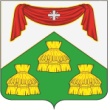 ПОСТАНОВЛЕНИЕАдминистрации муниципального образованияКопнинское Собинского районаПроектс.Заречное О внесении изменений в постановление главыадминистрации от 28.08.2012 № 55 «Об утверждении Правил благоустройства и обеспечения санитарного состояния территории муниципального образования                                                                                Копнинское.            В соответствии  с Федеральным законом от 06.10.2003 № 131-ФЗ «Об общих принципах организации местного самоуправления в Российской Федерации,  в целях  создания благоприятных  условий  для жизнедеятельности  поселения, охраны окружающей среды, безопасной, удобной и привлекательной среды  территории муниципального образования  Копнинское, в соответствии с Уставом МО Копнинское  администрация постановляет:   1. Дополнить Правила благоустройства и обеспечения  санитарного состояния территории муниципального образования Копнинское п.п.5 п.1 ст.31, п.п.2 п.2 ст.31 изложить в новой редакции , согласно приложению.   2. Контроль за выполнением  настоящего постановления оставляю за собой.   3. Настоящее  постановление  вступает  в силу  с момента  официального  опубликования   в  газете «Доверие» и подлежит официальному опубликованию на сайте ОМСУ МО Копнинское.Глава  администрации муниципального  образования Копнинское 	                                    И.В.Голубев.                                           Приложение к постановлению администрации МО КопнинскоеСтатья 31.1. На собственников и  лиц, проживающих в индивидуальных жилых домах, возлагаются следующие обязанности:1) осуществлять уборку прилегающей территории и выкос травы, в том числе на газонах, в соответствии с настоящими Правилами;2) осуществлять сбор твердых бытовых отходов только в специально оборудованные места в соответствии с санитарными правилами и нормами;3) осуществлять сбор жидких бытовых отходов и нечистот в неканализированных домовладениях только в специально оборудованные для этих целей места в соответствии с санитарными правилами и нормами;4) осуществлять очистку канавы для стока воды, проходящие перед застроенным участком, в весенний период обеспечивать проход талых вод, в летне-осенний период обеспечивать проход ливневых вод;5) собственники или лица, проживающие в индивидуальных жилых домах отвечают за наличие адресных указателей и нумерацию на принадлежащих им домах, обязаны постоянно поддерживать в исправном техническом состоянии дома, ограждения и другие посторойки, их архитектурный облик и внешние конструктивные элементы, по мере необходимости производить их окраску.2. Собственникам и лицам, проживающим в индивидуальных жилых домах запрещается:1) производить сброс жидких бытовых отходов и нечистот в канавы для стока воды, на пешеходные дорожки, проезжую часть дорог, газоны и территории домовладения;2) длительное время (свыше 15 дней) складировать и хранить строительные материалы, строительный мусор, оборудование, грунт, уголь, дрова, органические удобрения, части транспортных средств, сельскохозяйственную технику, выносить гаражи на прилегающих территориях и т.п.